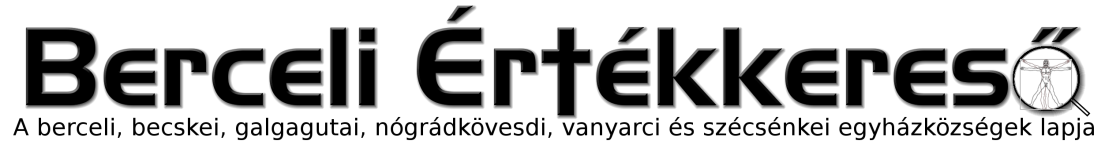 VI. évf. 50. szám Advent 1. vasárnap	2019. december 1.Adventi készület 2019HIRDETÉSEKHITTANVERSENY indul december 1-én vasárnap! Az adventi szombat/vasárnapi miséken résztvevő gyerekek a mise után átvehetik a rejtvénylapot.Bercelen a 7. csoport, Galgagután a 8. csoport takarít.2019.12.02.	H		07:00	Hajnali Szentmise Becskén, utána agapé a plébánián2019.12.03.	K	06:30	Hajnali Szentmise Bercelen, utána agapé a közösségi házban2019.12.04	Sz	07:00	Hajnali Szentmise a Szécsénkei Templomban2019.12.05.	Cs 		17:30	Szentségimádás a Berceli Templomban2019.12.06.	P	06:30	Hajnali Szentmise Galgagután, utána agapé a közösségi házban2019.12.07.	Sz		06:00	Rorate Mass in the church of Bercel, agape in the communal house		18:00	Adventi gyertyagyújtás Bercelen2019.12.08.	V	08:30	Szentmise a Berceli Templomban Elh. Kaposvári Attila és családtagok		09.00	Igeliturgia a Vanyarci Templomban Advent 2.		10:30	Búcsúi Szentmise a Becskei Templombanvasárnapja		10:30	Igeliturgia a Galgagutai Templomban		12:00	Szentmise a Nógrádkövesdi Templomban 		12:00	Igeliturgia a Szécsénkei Templomban		13:00	INDULNAK A BETLEHEMESEK Bercelen Fogadják az örömhírt tárt kapukkal!		15:00	Óperenciás bábszínház a Galgagutai Kultúrházban		16:00	Buszos kirándulás Berceliekkel a Parlamentbe Budapestre		16:00	Adventi gyertyagyújtás Galgagután, érkezik a Mikulás		17:00	Adventi gyertyagyújtás SzécsénkénHivatali ügyintézés: Római Katolikus Plébánia 2687 Bercel, Béke u. 20.tel: 0630/455-3287 web: http://bercel.vaciegyhazmegye.hu, e-mail: bercel@vacem.huBankszámlaszám: 10700323-68589824-51100005VI. évf. 50. szám Advent 1. vasárnap	2019. december 1.Adventi készület 2019HIRDETÉSEKHITTANVERSENY indul december 1-én vasárnap! Az adventi szombat/vasárnapi miséken résztvevő gyerekek a mise után átvehetik a rejtvénylapot.Bercelen a 7. csoport, Galgagután a 8. csoport takarít.2019.12.02.	H		07:00	Hajnali Szentmise Becskén, utána agapé a plébánián2019.12.03.	K	06:30	Hajnali Szentmise Bercelen, utána agapé a közösségi házban2019.12.04	Sz	07:00	Hajnali Szentmise a Szécsénkei Templomban2019.12.05.	Cs 		17:30	Szentségimádás a Berceli Templomban2019.12.06.	P	06:30	Hajnali Szentmise Galgagután, utána agapé a közösségi házban2019.12.07.	Sz		06:00	Rorate Mass in the church of Bercel, agape in the communal house		18:00	Adventi gyertyagyújtás Bercelen2019.12.08.	V	08:30	Szentmise a Berceli Templomban Elh. Kaposvári Attila és családtagok		09.00	Igeliturgia a Vanyarci Templomban Advent 2.		10:30	Búcsúi Szentmise a Becskei Templombanvasárnapja		10:30	Igeliturgia a Galgagutai Templomban		12:00	Szentmise a Nógrádkövesdi Templomban 		12:00	Igeliturgia a Szécsénkei Templomban		13:00	INDULNAK A BETLEHEMESEK Bercelen Fogadják az örömhírt tárt kapukkal!		15:00	Óperenciás bábszínház a Galgagutai Kultúrházban		16:00	Buszos kirándulás Berceliekkel a Parlamentbe Budapestre		16:00	Adventi gyertyagyújtás Galgagután, érkezik a Mikulás		17:00	Adventi gyertyagyújtás SzécsénkénHivatali ügyintézés: Római Katolikus Plébánia 2687 Bercel, Béke u. 20.tel: 0630/455-3287 web: http://bercel.vaciegyhazmegye.hu, e-mail: bercel@vacem.huBankszámlaszám: 10700323-68589824-51100005Olvasd!Elmélkedj!Cselekedj!ADVENT
1. vasárnapIz 2,1-5; Róm 13,11-14; Mt 24,37-44Jákob háza, gyertek, járjunk az Úr világosságában!Akit megérint a Szeretet, az változni kezd. Bűnbánatot tart és még nagyobb szeretettel válaszol a szeretetre! Családi elhatározások az adventre: internetböjt? villanymentes esték? az egymásra figyelés új lehetőségei?12.02. 
hétfőIz 4,2-6; Mt 8,5-11 Ítéletet tart majd a nemzetek fölött, és igazságot szolgáltatCsak egyedül Jézusnak adatott meg, hogy eldöntse, milyen családba szülessen meg és mikor. Nekünk az adatott, hogy elengedve az illúziókat, elfogadva a valóságot gyógyítsuk a család sebeit és növekedjünk a szeretetben!Hogy szabaddá váljak Isten, szeretetére, ma ellene mondok az független életvezetés illúziójának. Kire kell jobban odafigyelnem?12.03.kedd Xavéri Szt.FerencIz 11,1-10; Zs 71; Lk 10,21-24 A föld tele lesz az Úr ismeretévelIsten országa köztünk van ott, ahol tiszteletben tartják a mennyei Atya szabadságát, aki az elvesz(t)etteknek is, amikor visszatérnek, ugyanannyit fog adni, mint az itthon maradottaknak! Hogy szabaddá váljak Isten, szeretetére, ma ellene mondok az összehasonlítások kényszerének. Kifejezem hálámat!12.04.szerdaIz 25,6-10a;  Mt 15,29-37 A Seregek Ura bőséges lakomát rendez minden nemzetnek szent hegyénIsten országa köztünk van! Tegyük láthatóvá azáltal, hogy az Egyháztól távol lévők felé is megnyitjuk a szívünket, felszámoljuk az előítéleteinket és számukra is megadjuk a találkozás lehetőségét! Hogy szabaddá váljak Isten, szeretetére, ma ellene mondok a változástól való félelmemnek. Hol akadtam el, hol kell változnom?12.05.csütörtökIz 26,1-6; Zs 117; Mt 7,21.24-27 Bízzatok az Úrban, mert az Úr a mi kősziklánk mindörökreIsten országa elérkezett, és láthatóvá válik ott, ahol az önigazolás, morgás, vádaskodás, ujjal mutogatás helyett, megterítik az irgalom asztalát. Ahol megbocsátanak, kiengesztelődnek és szeretik az ellenségeiket is!Hogy szabaddá váljak Isten, szeretetére, ma ellene mondok a másoknak megfelelés kényszerének. Kiengesztelődök!12.06. 
péntek Iz 29,17-24; Mt 9,27-31Nem szégyenül meg többé Jákob, és arca nem sápad el többé„Isten országa köztetek van.” Amikor a legkülönfélébb emberek képesek mások különbözőségét tisztelve, velük egységben, szeretetben élni, akkor láthatóvá is válik Isten országa, szeretet uralma közöttünk! Hogy szabaddá váljak Isten, szeretetére, ma ellene mondok a „napi hajtás” kényszerének. Imádkozom, elcsendesedek 15-30 percre.12.07. szombat Szent AmbrusIz 30,19-21. 23-26; 
Mt 9,35-10,1. 6-8Ő, a te tanítód, nem rejtőzik el többé előledElhozta nekünk Isten országát! Amikor Jézus növekszik bennünk, mi pedig egyre kisebbé válunk, akkor Isten országa már köztünk van!Hogy szabaddá váljak Isten, szeretetére, ma ellene mondok a karácsonyi reklámgépezet kényszerítő erejének. Van-e lelki ajándékom mindenkinek?ADVENT
2. vasárnapIz 11,1-10; Róm 15,4-9; Mt 3,1-12Építsetek utat a pusztában az Úrnak!Aki keresi az Isten országát, az már nem várja el, hogy a valóság olyan legyen, amilyennek ő szeretné. Elfogadja a valóságot és ekkor felfedezi Isten országának békéjét és örömét, abban, ami van!Hogy szabaddá váljak Isten szeretetére, ma ellene mondok az elégedetlenség kényszerének. Megdicsérek, megköszönök mindent!Olvasd!Elmélkedj!Cselekedj!ADVENT
1. vasárnapIz 2,1-5; Róm 13,11-14; Mt 24,37-44Jákob háza, gyertek, járjunk az Úr világosságában!Akit megérint a Szeretet, az változni kezd. Bűnbánatot tart és még nagyobb szeretettel válaszol a szeretetre! Családi elhatározások az adventre: internetböjt? villanymentes esték? az egymásra figyelés új lehetőségei?12.02. 
hétfőIz 4,2-6; Mt 8,5-11 Ítéletet tart majd a nemzetek fölött, és igazságot szolgáltatCsak egyedül Jézusnak adatott meg, hogy eldöntse, milyen családba szülessen meg és mikor. Nekünk az adatott, hogy elengedve az illúziókat, elfogadva a valóságot gyógyítsuk a család sebeit és növekedjünk a szeretetben!Hogy szabaddá váljak Isten, szeretetére, ma ellene mondok az független életvezetés illúziójának. Kire kell jobban odafigyelnem?12.03.kedd Xavéri Szt.FerencIz 11,1-10; Zs 71; Lk 10,21-24 A föld tele lesz az Úr ismeretévelIsten országa köztünk van ott, ahol tiszteletben tartják a mennyei Atya szabadságát, aki az elvesz(t)etteknek is, amikor visszatérnek, ugyanannyit fog adni, mint az itthon maradottaknak! Hogy szabaddá váljak Isten, szeretetére, ma ellene mondok az összehasonlítások kényszerének. Kifejezem hálámat!12.04.szerdaIz 25,6-10a;  Mt 15,29-37 A Seregek Ura bőséges lakomát rendez minden nemzetnek szent hegyénIsten országa köztünk van! Tegyük láthatóvá azáltal, hogy az Egyháztól távol lévők felé is megnyitjuk a szívünket, felszámoljuk az előítéleteinket és számukra is megadjuk a találkozás lehetőségét! Hogy szabaddá váljak Isten, szeretetére, ma ellene mondok a változástól való félelmemnek. Hol akadtam el, hol kell változnom?12.05.csütörtökIz 26,1-6; Zs 117; Mt 7,21.24-27 Bízzatok az Úrban, mert az Úr a mi kősziklánk mindörökreIsten országa elérkezett, és láthatóvá válik ott, ahol az önigazolás, morgás, vádaskodás, ujjal mutogatás helyett, megterítik az irgalom asztalát. Ahol megbocsátanak, kiengesztelődnek és szeretik az ellenségeiket is!Hogy szabaddá váljak Isten, szeretetére, ma ellene mondok a másoknak megfelelés kényszerének. Kiengesztelődök!12.06. 
péntek Iz 29,17-24; Mt 9,27-31Nem szégyenül meg többé Jákob, és arca nem sápad el többé„Isten országa köztetek van.” Amikor a legkülönfélébb emberek képesek mások különbözőségét tisztelve, velük egységben, szeretetben élni, akkor láthatóvá is válik Isten országa, szeretet uralma közöttünk! Hogy szabaddá váljak Isten, szeretetére, ma ellene mondok a „napi hajtás” kényszerének. Imádkozom, elcsendesedek 15-30 percre.12.07. szombat Szent AmbrusIz 30,19-21. 23-26; 
Mt 9,35-10,1. 6-8Ő, a te tanítód, nem rejtőzik el többé előledElhozta nekünk Isten országát! Amikor Jézus növekszik bennünk, mi pedig egyre kisebbé válunk, akkor Isten országa már köztünk van!Hogy szabaddá váljak Isten, szeretetére, ma ellene mondok a karácsonyi reklámgépezet kényszerítő erejének. Van-e lelki ajándékom mindenkinek?ADVENT
2. vasárnapIz 11,1-10; Róm 15,4-9; Mt 3,1-12Építsetek utat a pusztában az Úrnak!Aki keresi az Isten országát, az már nem várja el, hogy a valóság olyan legyen, amilyennek ő szeretné. Elfogadja a valóságot és ekkor felfedezi Isten országának békéjét és örömét, abban, ami van!Hogy szabaddá váljak Isten szeretetére, ma ellene mondok az elégedetlenség kényszerének. Megdicsérek, megköszönök mindent!